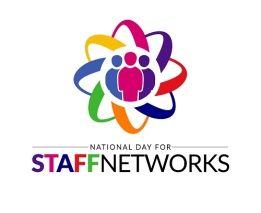 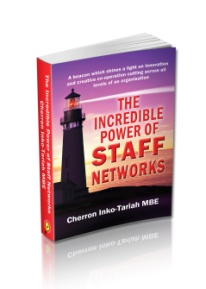 Speaker Booking FormThank you for considering us to speak at your event. To help ensure that we meet your needs, please complete the form below.Contact Name Name of company or eventPhoneEmailDate and time of eventEvent locationSpeaking TopicLength of presentation timeAudience sizeDescribe the audience Expectations? What do they want to learn/take away from this session?A/V Equipment available?Will you film /take photos at the event? If yes, can we have copies please.Internet access available?Vendor table available for book/product sales?Interested in purchasing books for audience ahead of the event?What is your budget to cover fees and travel expenses?Will your organisation handle the travel arrangements?Onsite event contact name and mobile phone number?Hashtag for the event?Other info?